Mål: Lära 《中文好学》Kinesiska kapital 9 , pinyin “m f”.  Material: Lärobok Youtube Tidsplan:3 lektioner上课内容 lektionsinnehåll  第一课时: ＫＬ　9:45 －10:25 复习新字和对话Granska ord och dialog(sidan 67)你们、我们、班、多少、学生、男女、几个2) 复习字并组词造句日、八、七、一、二、月、山、木、人、口、你、好、我、叫、是、瑞典、很、吗、呢、再见、谢、您、什么、多t.ex 人 －家人－我的家人住在瑞典。3) Läsa dialog ,sidan 67第二课时: ＫＬ　10:55 －11:20 1）学习拼音Lära pinyin  m fhttps://www.youtube.com/watch?v=0sABE1wabjY2)单韵母（6个） 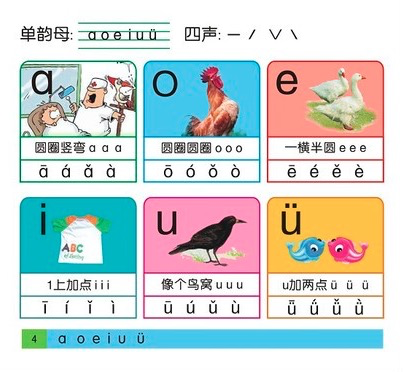 2）练习b p mf和单韵母在一起组成的拼音。游戏：在每个学生手里写下6个单韵母和4个声母，每个人读出自己的声母或韵母，并找朋友组成拼音。第三课时: K L    11:40 -12:151 学习第9单元《你去上课吗？》Lära 去、上课、中文、上。。。课 2 Översätta meningarna på sidan 723 Titta på filem. Lära att sjunga 《宠爱》https://www.youtube.com/watch?v=td3em3qn1BU Hemläxa:1  Skriv tecknen sidan 77 “去 上课 中文”. Skicka genom wechat 上课学生班级KlassDW2-Hanyu教室KlassrumA206老师 LaoshiZhang Laoshi电话Mobil0728727188邮箱地址E-mailsunny.zhang.qing@gmail.com上课日期Datum 2017-03-11学生姓名本周是否到课   Linn N  David Zhou J  OliverJ  HardaJ  Fei FeiJ  NilsJ  CarlJClaraNNoraJSagaJJohanJCorneliaJChristinaJDavid MJLeonN